   Våren 2024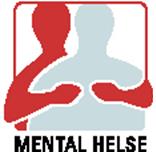 Program MH Klepp/Time                                    AKTIVITETER våren 2024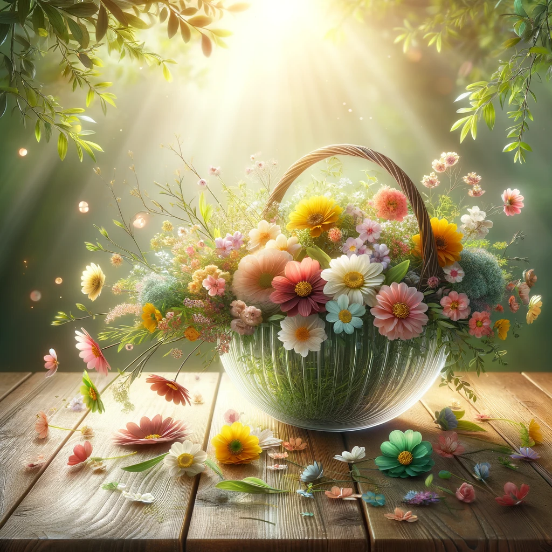           			  6. februar  pizzakveld og drøs Grunnet utfordringer med logistikk, ser vi oss nødt til å endre dag for medlemsmøter, gjeldende fra mars.Fra mars blir det endret fra første tirsdag hver måned, til andre torsdag hver måned.		              14. mars                          lage påskepynt  11. april                                      Bowling			mai utgår pga langhelg (17. mai).  13. juni  Sommeravslutning.  Nærmere info om tid og sted kommer.